              心路基金會第十屆好天天齊步走活動報名表(各級學校)         填表日期:     年    月    日單位名稱 / 姓名總報名費用□澎湖籍居民/身心障礙者/愛心陪同者1位：(可複選)  □免報名費  □捐款：          元□非澎湖籍居民  □捐款：          元統編/身分證字號總報名費用□澎湖籍居民/身心障礙者/愛心陪同者1位：(可複選)  □免報名費  □捐款：          元□非澎湖籍居民  □捐款：          元聯絡人電話（  ）總報名費用□澎湖籍居民/身心障礙者/愛心陪同者1位：(可複選)  □免報名費  □捐款：          元□非澎湖籍居民  □捐款：          元手  機Mail付款方式□現金付款地  址捐款收據開立方式報名費收據開立選項 ( 下列請擇1勾選 )：□ 依據報名表名稱或姓名□ 依據報名表附表姓名□ 非依報名表或附表( 請填以下資料)  　抬頭名稱 :   　統編（或身分證字號）：　　郵寄地址：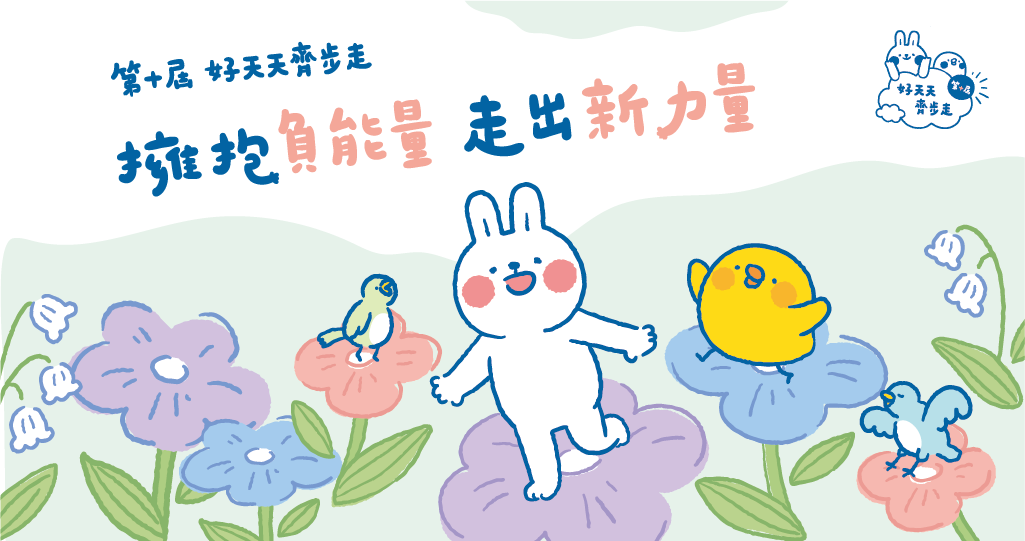 參與場次■澎湖：澎湖縣國際廣場□台北：圓山兒童樂園+花博圓山園區□桃園：九斗村農場□新竹：左岸運動公園 □高雄：鳳山熱帶園藝試驗所■澎湖：澎湖縣國際廣場□台北：圓山兒童樂園+花博圓山園區□桃園：九斗村農場□新竹：左岸運動公園 □高雄：鳳山熱帶園藝試驗所■澎湖：澎湖縣國際廣場□台北：圓山兒童樂園+花博圓山園區□桃園：九斗村農場□新竹：左岸運動公園 □高雄：鳳山熱帶園藝試驗所捐款收據開立方式報名費收據開立選項 ( 下列請擇1勾選 )：□ 依據報名表名稱或姓名□ 依據報名表附表姓名□ 非依報名表或附表( 請填以下資料)  　抬頭名稱 :   　統編（或身分證字號）：　　郵寄地址：參與人數捐款收據開立方式報名費收據開立選項 ( 下列請擇1勾選 )：□ 依據報名表名稱或姓名□ 依據報名表附表姓名□ 非依報名表或附表( 請填以下資料)  　抬頭名稱 :   　統編（或身分證字號）：　　郵寄地址：其他說明澎湖場：澎湖縣居民或非澎湖縣之身心障礙者及一位陪同者得免報名費，身心障礙者請提供身障手冊或相關證明文件備查。活動費用將作為心路智能障礙服務經費，報名費將開立捐款收據。場地活動已投保公共意外責任險。報名受理時間：週一至週五，8:30~17:00。澎湖場聯絡人：蔡永傑先生 06-9215957#101許芝蓉小姐 06-9215957#102劉俐欣小姐 06-9215957#103澎湖場：澎湖縣居民或非澎湖縣之身心障礙者及一位陪同者得免報名費，身心障礙者請提供身障手冊或相關證明文件備查。活動費用將作為心路智能障礙服務經費，報名費將開立捐款收據。場地活動已投保公共意外責任險。報名受理時間：週一至週五，8:30~17:00。澎湖場聯絡人：蔡永傑先生 06-9215957#101許芝蓉小姐 06-9215957#102劉俐欣小姐 06-9215957#103澎湖場：澎湖縣居民或非澎湖縣之身心障礙者及一位陪同者得免報名費，身心障礙者請提供身障手冊或相關證明文件備查。活動費用將作為心路智能障礙服務經費，報名費將開立捐款收據。場地活動已投保公共意外責任險。報名受理時間：週一至週五，8:30~17:00。澎湖場聯絡人：蔡永傑先生 06-9215957#101許芝蓉小姐 06-9215957#102劉俐欣小姐 06-9215957#103捐款收據開立方式報名費收據開立選項 ( 下列請擇1勾選 )：□ 依據報名表名稱或姓名□ 依據報名表附表姓名□ 非依報名表或附表( 請填以下資料)  　抬頭名稱 :   　統編（或身分證字號）：　　郵寄地址：3/18好天天齊步走報名表-附表(各級學校)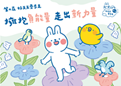 ※捐款550元：加贈磁鐵開罐器、防水拉鍊袋、口罩(3片) ※捐款850元：加贈磁鐵開罐器、防水拉鍊袋、口罩(3片)、電繡旅行小包                               【謝謝您，請多多支持愛心捐款】3/18好天天齊步走報名表-附表(各級學校)※捐款550元：加贈磁鐵開罐器、防水拉鍊袋、口罩(3片) ※捐款850元：加贈磁鐵開罐器、防水拉鍊袋、口罩(3片)、電繡旅行小包                               【謝謝您，請多多支持愛心捐款】3/18好天天齊步走報名表-附表(各級學校)※捐款550元：加贈磁鐵開罐器、防水拉鍊袋、口罩(3片) ※捐款850元：加贈磁鐵開罐器、防水拉鍊袋、口罩(3片)、電繡旅行小包                               【謝謝您，請多多支持愛心捐款】3/18好天天齊步走報名表-附表(各級學校)※捐款550元：加贈磁鐵開罐器、防水拉鍊袋、口罩(3片) ※捐款850元：加贈磁鐵開罐器、防水拉鍊袋、口罩(3片)、電繡旅行小包                               【謝謝您，請多多支持愛心捐款】3/18好天天齊步走報名表-附表(各級學校)※捐款550元：加贈磁鐵開罐器、防水拉鍊袋、口罩(3片) ※捐款850元：加贈磁鐵開罐器、防水拉鍊袋、口罩(3片)、電繡旅行小包                               【謝謝您，請多多支持愛心捐款】3/18好天天齊步走報名表-附表(各級學校)※捐款550元：加贈磁鐵開罐器、防水拉鍊袋、口罩(3片) ※捐款850元：加贈磁鐵開罐器、防水拉鍊袋、口罩(3片)、電繡旅行小包                               【謝謝您，請多多支持愛心捐款】3/18好天天齊步走報名表-附表(各級學校)※捐款550元：加贈磁鐵開罐器、防水拉鍊袋、口罩(3片) ※捐款850元：加贈磁鐵開罐器、防水拉鍊袋、口罩(3片)、電繡旅行小包                               【謝謝您，請多多支持愛心捐款】No.姓名生理性別身分資料身份及報名方案聯絡方式開立個別捐款收據1男  女出生年月日□澎湖籍居民/身心障礙者/愛心陪同者1位：(可複選)  □免報名費  □亦可響應捐款：□300元□550元 □850元□非澎湖籍居民  □捐款：□300元 □550元 □850元電話□是□否1男  女出生年月日□澎湖籍居民/身心障礙者/愛心陪同者1位：(可複選)  □免報名費  □亦可響應捐款：□300元□550元 □850元□非澎湖籍居民  □捐款：□300元 □550元 □850元地址□是□否1男  女身份證字號□澎湖籍居民/身心障礙者/愛心陪同者1位：(可複選)  □免報名費  □亦可響應捐款：□300元□550元 □850元□非澎湖籍居民  □捐款：□300元 □550元 □850元地址□是□否1男  女身份證字號□澎湖籍居民/身心障礙者/愛心陪同者1位：(可複選)  □免報名費  □亦可響應捐款：□300元□550元 □850元□非澎湖籍居民  □捐款：□300元 □550元 □850元mail□是□否2男  女出生年月日□澎湖籍居民/身心障礙者/愛心陪同者1位：(可複選)  □免報名費  □亦可響應捐款：□300元□550元 □850元□非澎湖籍居民  □捐款：□300元 □550元 □850元電話□是□否2男  女出生年月日□澎湖籍居民/身心障礙者/愛心陪同者1位：(可複選)  □免報名費  □亦可響應捐款：□300元□550元 □850元□非澎湖籍居民  □捐款：□300元 □550元 □850元地址□是□否2男  女身份證字號□澎湖籍居民/身心障礙者/愛心陪同者1位：(可複選)  □免報名費  □亦可響應捐款：□300元□550元 □850元□非澎湖籍居民  □捐款：□300元 □550元 □850元地址□是□否2男  女身份證字號□澎湖籍居民/身心障礙者/愛心陪同者1位：(可複選)  □免報名費  □亦可響應捐款：□300元□550元 □850元□非澎湖籍居民  □捐款：□300元 □550元 □850元mail□是□否3男  女出生年月日□澎湖籍居民/身心障礙者/愛心陪同者1位：(可複選)  □免報名費  □亦可響應捐款：□300元□550元 □850元□非澎湖籍居民  □捐款：□300元 □550元 □850元電話□是□否3男  女出生年月日□澎湖籍居民/身心障礙者/愛心陪同者1位：(可複選)  □免報名費  □亦可響應捐款：□300元□550元 □850元□非澎湖籍居民  □捐款：□300元 □550元 □850元地址□是□否3男  女身份證字號□澎湖籍居民/身心障礙者/愛心陪同者1位：(可複選)  □免報名費  □亦可響應捐款：□300元□550元 □850元□非澎湖籍居民  □捐款：□300元 □550元 □850元地址□是□否3男  女身份證字號□澎湖籍居民/身心障礙者/愛心陪同者1位：(可複選)  □免報名費  □亦可響應捐款：□300元□550元 □850元□非澎湖籍居民  □捐款：□300元 □550元 □850元mail□是□否3/18好天天齊步走報名表-附表(各級學校)※捐款550元：加贈磁鐵開罐器、防水拉鍊袋、口罩(3片) ※捐款850元：加贈磁鐵開罐器、防水拉鍊袋、口罩(3片)、電繡旅行小包                                【謝謝您，請多多支持愛心捐款】3/18好天天齊步走報名表-附表(各級學校)※捐款550元：加贈磁鐵開罐器、防水拉鍊袋、口罩(3片) ※捐款850元：加贈磁鐵開罐器、防水拉鍊袋、口罩(3片)、電繡旅行小包                                【謝謝您，請多多支持愛心捐款】3/18好天天齊步走報名表-附表(各級學校)※捐款550元：加贈磁鐵開罐器、防水拉鍊袋、口罩(3片) ※捐款850元：加贈磁鐵開罐器、防水拉鍊袋、口罩(3片)、電繡旅行小包                                【謝謝您，請多多支持愛心捐款】3/18好天天齊步走報名表-附表(各級學校)※捐款550元：加贈磁鐵開罐器、防水拉鍊袋、口罩(3片) ※捐款850元：加贈磁鐵開罐器、防水拉鍊袋、口罩(3片)、電繡旅行小包                                【謝謝您，請多多支持愛心捐款】3/18好天天齊步走報名表-附表(各級學校)※捐款550元：加贈磁鐵開罐器、防水拉鍊袋、口罩(3片) ※捐款850元：加贈磁鐵開罐器、防水拉鍊袋、口罩(3片)、電繡旅行小包                                【謝謝您，請多多支持愛心捐款】3/18好天天齊步走報名表-附表(各級學校)※捐款550元：加贈磁鐵開罐器、防水拉鍊袋、口罩(3片) ※捐款850元：加贈磁鐵開罐器、防水拉鍊袋、口罩(3片)、電繡旅行小包                                【謝謝您，請多多支持愛心捐款】3/18好天天齊步走報名表-附表(各級學校)※捐款550元：加贈磁鐵開罐器、防水拉鍊袋、口罩(3片) ※捐款850元：加贈磁鐵開罐器、防水拉鍊袋、口罩(3片)、電繡旅行小包                                【謝謝您，請多多支持愛心捐款】No.姓名生理性別身分資料身份及報名方案聯絡方式開立個別捐款收據4男  女出生年月日□澎湖籍居民/身心障礙者/愛心陪同者1位：(可複選)  □免報名費  □亦可響應捐款：□300元□550元 □850元□非澎湖籍居民  □捐款：□300元 □550元 □850元電話□是□否4男  女出生年月日□澎湖籍居民/身心障礙者/愛心陪同者1位：(可複選)  □免報名費  □亦可響應捐款：□300元□550元 □850元□非澎湖籍居民  □捐款：□300元 □550元 □850元地址□是□否4男  女身份證字號□澎湖籍居民/身心障礙者/愛心陪同者1位：(可複選)  □免報名費  □亦可響應捐款：□300元□550元 □850元□非澎湖籍居民  □捐款：□300元 □550元 □850元地址□是□否4男  女身份證字號□澎湖籍居民/身心障礙者/愛心陪同者1位：(可複選)  □免報名費  □亦可響應捐款：□300元□550元 □850元□非澎湖籍居民  □捐款：□300元 □550元 □850元mail□是□否5男  女出生年月日□澎湖籍居民/身心障礙者/愛心陪同者1位：(可複選)  □免報名費  □亦可響應捐款：□300元□550元 □850元□非澎湖籍居民  □捐款：□300元 □550元 □850元電話□是□否5男  女出生年月日□澎湖籍居民/身心障礙者/愛心陪同者1位：(可複選)  □免報名費  □亦可響應捐款：□300元□550元 □850元□非澎湖籍居民  □捐款：□300元 □550元 □850元地址□是□否5男  女身份證字號□澎湖籍居民/身心障礙者/愛心陪同者1位：(可複選)  □免報名費  □亦可響應捐款：□300元□550元 □850元□非澎湖籍居民  □捐款：□300元 □550元 □850元地址□是□否5男  女身份證字號□澎湖籍居民/身心障礙者/愛心陪同者1位：(可複選)  □免報名費  □亦可響應捐款：□300元□550元 □850元□非澎湖籍居民  □捐款：□300元 □550元 □850元mail□是□否6男  女出生年月日□澎湖籍居民/身心障礙者/愛心陪同者1位：(可複選)  □免報名費  □亦可響應捐款：□300元□550元 □850元□非澎湖籍居民  □捐款：□300元 □550元 □850元電話□是□否6男  女出生年月日□澎湖籍居民/身心障礙者/愛心陪同者1位：(可複選)  □免報名費  □亦可響應捐款：□300元□550元 □850元□非澎湖籍居民  □捐款：□300元 □550元 □850元地址□是□否6男  女身份證字號□澎湖籍居民/身心障礙者/愛心陪同者1位：(可複選)  □免報名費  □亦可響應捐款：□300元□550元 □850元□非澎湖籍居民  □捐款：□300元 □550元 □850元地址□是□否6男  女身份證字號□澎湖籍居民/身心障礙者/愛心陪同者1位：(可複選)  □免報名費  □亦可響應捐款：□300元□550元 □850元□非澎湖籍居民  □捐款：□300元 □550元 □850元mail□是□否3/18好天天齊步走報名表-附表(各級學校)※捐款550元：加贈磁鐵開罐器、防水拉鍊袋、口罩(3片) ※捐款850元：加贈磁鐵開罐器、防水拉鍊袋、口罩(3片)、電繡旅行小包                                【謝謝您，請多多支持愛心捐款】3/18好天天齊步走報名表-附表(各級學校)※捐款550元：加贈磁鐵開罐器、防水拉鍊袋、口罩(3片) ※捐款850元：加贈磁鐵開罐器、防水拉鍊袋、口罩(3片)、電繡旅行小包                                【謝謝您，請多多支持愛心捐款】3/18好天天齊步走報名表-附表(各級學校)※捐款550元：加贈磁鐵開罐器、防水拉鍊袋、口罩(3片) ※捐款850元：加贈磁鐵開罐器、防水拉鍊袋、口罩(3片)、電繡旅行小包                                【謝謝您，請多多支持愛心捐款】3/18好天天齊步走報名表-附表(各級學校)※捐款550元：加贈磁鐵開罐器、防水拉鍊袋、口罩(3片) ※捐款850元：加贈磁鐵開罐器、防水拉鍊袋、口罩(3片)、電繡旅行小包                                【謝謝您，請多多支持愛心捐款】3/18好天天齊步走報名表-附表(各級學校)※捐款550元：加贈磁鐵開罐器、防水拉鍊袋、口罩(3片) ※捐款850元：加贈磁鐵開罐器、防水拉鍊袋、口罩(3片)、電繡旅行小包                                【謝謝您，請多多支持愛心捐款】3/18好天天齊步走報名表-附表(各級學校)※捐款550元：加贈磁鐵開罐器、防水拉鍊袋、口罩(3片) ※捐款850元：加贈磁鐵開罐器、防水拉鍊袋、口罩(3片)、電繡旅行小包                                【謝謝您，請多多支持愛心捐款】3/18好天天齊步走報名表-附表(各級學校)※捐款550元：加贈磁鐵開罐器、防水拉鍊袋、口罩(3片) ※捐款850元：加贈磁鐵開罐器、防水拉鍊袋、口罩(3片)、電繡旅行小包                                【謝謝您，請多多支持愛心捐款】No.姓名生理性別身分資料身份及報名方案聯絡方式開立個別捐款收據7男  女出生年月日□澎湖籍居民/身心障礙者/愛心陪同者1位：(可複選)  □免報名費  □亦可響應捐款：□300元□550元 □850元□非澎湖籍居民  □捐款：□300元 □550元 □850元電話□是□否7男  女出生年月日□澎湖籍居民/身心障礙者/愛心陪同者1位：(可複選)  □免報名費  □亦可響應捐款：□300元□550元 □850元□非澎湖籍居民  □捐款：□300元 □550元 □850元地址□是□否7男  女身份證字號□澎湖籍居民/身心障礙者/愛心陪同者1位：(可複選)  □免報名費  □亦可響應捐款：□300元□550元 □850元□非澎湖籍居民  □捐款：□300元 □550元 □850元地址□是□否7男  女身份證字號□澎湖籍居民/身心障礙者/愛心陪同者1位：(可複選)  □免報名費  □亦可響應捐款：□300元□550元 □850元□非澎湖籍居民  □捐款：□300元 □550元 □850元mail□是□否8男  女出生年月日□澎湖籍居民/身心障礙者/愛心陪同者1位：(可複選)  □免報名費  □亦可響應捐款：□300元□550元 □850元□非澎湖籍居民  □捐款：□300元 □550元 □850元電話□是□否8男  女出生年月日□澎湖籍居民/身心障礙者/愛心陪同者1位：(可複選)  □免報名費  □亦可響應捐款：□300元□550元 □850元□非澎湖籍居民  □捐款：□300元 □550元 □850元地址□是□否8男  女身份證字號□澎湖籍居民/身心障礙者/愛心陪同者1位：(可複選)  □免報名費  □亦可響應捐款：□300元□550元 □850元□非澎湖籍居民  □捐款：□300元 □550元 □850元地址□是□否8男  女身份證字號□澎湖籍居民/身心障礙者/愛心陪同者1位：(可複選)  □免報名費  □亦可響應捐款：□300元□550元 □850元□非澎湖籍居民  □捐款：□300元 □550元 □850元mail□是□否9男  女出生年月日□澎湖籍居民/身心障礙者/愛心陪同者1位：(可複選)  □免報名費  □亦可響應捐款：□300元□550元 □850元□非澎湖籍居民  □捐款：□300元 □550元 □850元電話□是□否9男  女出生年月日□澎湖籍居民/身心障礙者/愛心陪同者1位：(可複選)  □免報名費  □亦可響應捐款：□300元□550元 □850元□非澎湖籍居民  □捐款：□300元 □550元 □850元地址□是□否9男  女身份證字號□澎湖籍居民/身心障礙者/愛心陪同者1位：(可複選)  □免報名費  □亦可響應捐款：□300元□550元 □850元□非澎湖籍居民  □捐款：□300元 □550元 □850元地址□是□否9男  女身份證字號□澎湖籍居民/身心障礙者/愛心陪同者1位：(可複選)  □免報名費  □亦可響應捐款：□300元□550元 □850元□非澎湖籍居民  □捐款：□300元 □550元 □850元mail□是□否